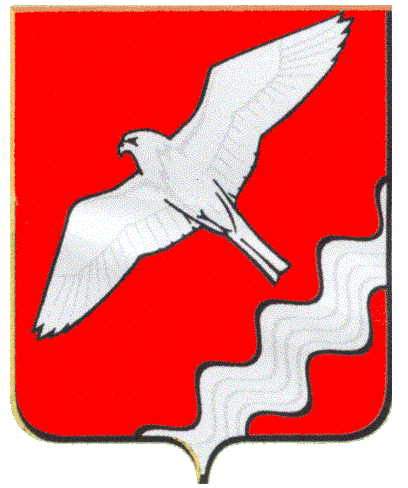 АДМИНИСТРАЦИЯ МУНИЦИПАЛЬНОГО ОБРАЗОВАНИЯ КРАСНОУФИМСКИЙ ОКРУГПОСТАНОВЛЕНИЕОт  26.03.2018 г. №  241г. КрасноуфимскВ соответствии с Федеральным законом Российской Федерации от  27.07.2010 г. № 210- ФЗ «Об организации предоставления государственных и муниципальных услуг», Федеральным законом от 06.10.2003г. № 131-ФЗ «Об общих принципах организации местного самоуправления в Российской Федерации», постановлением Правительства Российской Федерации от  16.05.2011 г. № 373 «О разработке и утверждении административных регламентов исполнения государственных функций и административных регламентов предоставления государственных услуг», руководствуясь ст.26,31 Устава Муниципального образования Красноуфимский округ,ПОСТАНОВЛЯЮ:Внести в Административный регламент предоставления муниципальной услуги «оказание материальной помощи отдельным категориям граждан, проживающим на территории Муниципального образования Красноуфимский округ», утвержденный постановлением Администрации МО Красноуфимский округ от 18.12.2013 г. № 1693 следующие изменения:в пункте 2.5.  раздела 2. «Стандарт предоставления муниципальной услуги» слова «справка с места жительства или пребывания семьи или одиноко проживающего гражданина о составе семьи» заменить на слова «справка, подтверждающая место жительство гражданина, подающего заявление, и (или) содержащая сведения о совместно проживающих с ним лицах, предоставляется заявителем по собственной инициативе, либо путем межведомственного запроса  в орган, уполномоченный на осуществление функций по контролю и надзору в сфере миграции».Настоящее постановление разместить на официальном сайте Муниципального образования Красноуфимский округ.Опубликовать настоящее постановление в газете «Вперед».Контроль над исполнением настоящего постановления возложить на заместителя главы Администрации Муниципального образования Красноуфимский округ по социальным вопросам Р.В. Родионова.Глава Муниципального образованияКрасноуфимский округ							О.В. РяписовО внесении изменений в Административный регламент предоставления муниципальной услуги «оказание материальной помощи отдельным категориям граждан, проживающим на территории Муниципального образования Красноуфимский округ»